LCLS2 Bend Magnet 0.788D11.50 Alignment Engineering GroupL204545SN 09January 11, 2018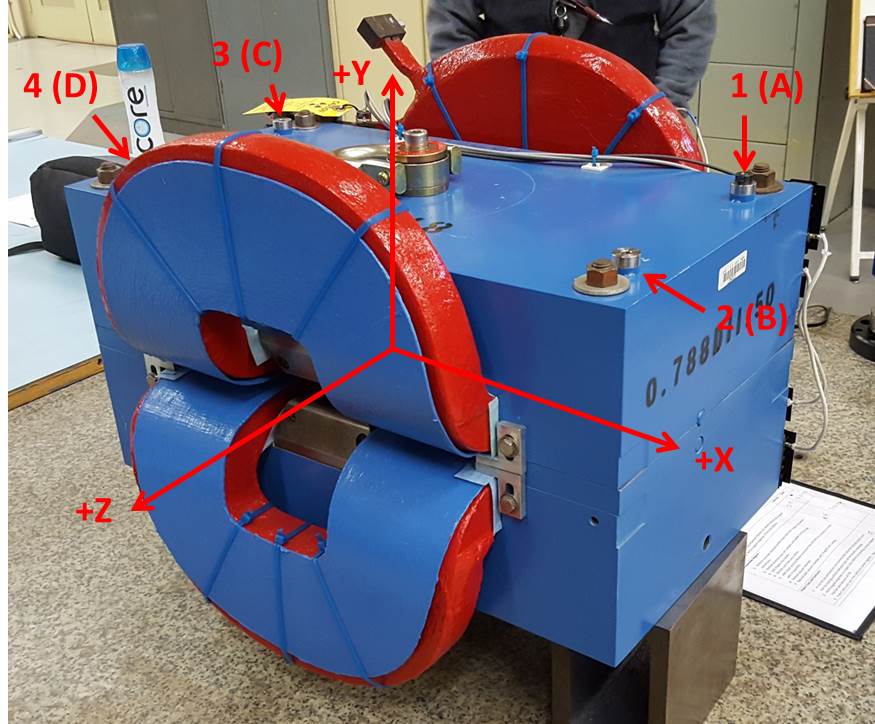 Numbered tooling balls are a 1 inch offset, lettered tooling balls are a 0.3125 inch offset.  All units are inches.  Coordinates are to the Mechanical Center of the Poles.Pole gap = 0.805 inches at origin (0,0,0).Tooling BallZ (in)X (in)Y (in)TBA-3.4379.5036.223TBB3.4519.4956.220TBC-3.455-9.5136.228TBD3.462-9.5086.226TB1-3.4349.5036.911TB23.4559.4966.908TB3-3.456-9.5136.916TB43.465-9.5096.914